What to do today1. Read two versions of a storyRead Two Stories. Which version of the story flows best? What is helping it to flow? (Adverbials and conjunctions)2. Remind yourself about conjunctions and adverbials. Use the two Revision Cards to remind yourself about conjunctions and fronted adverbials.  Look at Hunt for Conjunctions and Fronted Adverbials and read Version 2. Underline the conjunctions and highlight the fronted adverbials that you can find. Check with Answers below.3.  Write your own version of an African storyUse the story that you learnt to tell on Day 4. Practise telling it out loud, using your Story-Board.Now produce a written version of the story.Rehearse your sentences out loud as you write, and decide whether you can use conjunctions or fronted adverbials to help your writing to flow. Well done. Read your written version to a grown-up. Can you show them the conjunctions and fronted adverbials that you have used? (You can check your answers to Two Stories at the end of this pack.)Try this Fun-Time ExtraMake a set of illustrations to accompany your written story. Find out more about some of the countries that these stories come from: Sudan, Ethiopia, Kenya, TanzaniaTwo Stories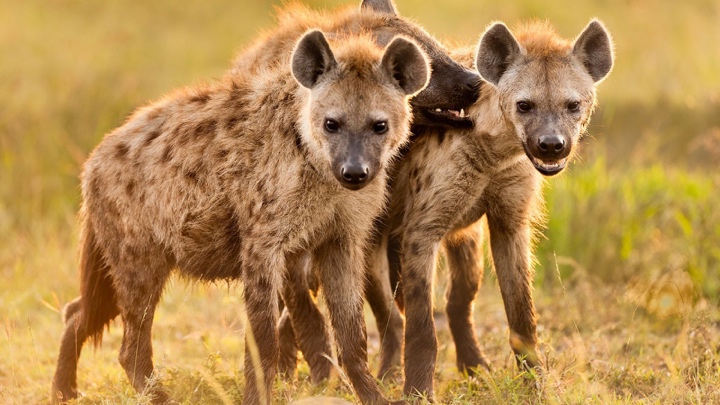 Version 1The hyena got hungry. He had to hunt. He was hungry now. He stepped out into the dusty savannah. He would find his fill. He sniffed and listened. He came to a path. No ordinary path. This path split into two parts. One route was on the left. One was on the right.  The hyena stood still. He had finally spotted his prey. Two goats. They stood at the end of each path. The hyena decided his plan. He would stay on both paths. He could capture both goats. He tried to follow both. He split in two! This is where the proverb comes from: Two roads overcame the hyena. Version 2When the hyena got hungry, he had to hunt and he was hungry now. He stepped out into the dusty savannah in order to find his fill. As he sniffed and listened, he came to a path. No ordinary path. This path split into two parts so one route was on the left and one on the right. Suddenly, the hyena stood still since finally, he had spotted his prey. Two goats. Unaware of him, they stood at the end of each path. Greedily, the hyena decided his plan. He would stay on both paths so that he could capture both goats. He tried to follow both but, of course, he split in two! So, this is where the proverb comes from: Two roads overcame the hyena. Revision Card 1 - ConjunctionsThese words can be used as conjunctionsWhich other conjunctions can you use?
Revision Card 2 - Fronted AdverbialsFronted adverbials come at the start of a sentence and modify what follows. These are examples of fronted adverbials:Slipping on the icy surface, the boy grabbed my hand.To be honest, I can’t tell which is which.Jumping to her feet, Violet sprinted back into the house.Tomorrow morning, we’ll go the park.Surprisingly, he didn’t want any cake.Chatting on his phone, he crossed the road.Last night, I saw a shooting star.Determined and angry, he made his way back.Can you make your own?Hunt for conjunctions and fronted adverbialsVersion 2When the hyena got hungry, he had to hunt and he was hungry now. He stepped out into the dusty savannah in order to find his fill. As he sniffed and listened, he came to a path. No ordinary path. This path split into two parts so one route was on the left and one on the right. Suddenly, the hyena stood still since finally, he had spotted his prey. Two goats. Unaware of him, they stood at the end of each path. Greedily, the hyena decided his plan. He would stay on both paths so that he could capture both goats. He tried to follow both but, of course, he split in two! So, this is where the proverb comes from: Two roads overcame the hyena. Underline the conjunctions Highlight the fronted adverbials Now check your answers  African StoryWrite your version of an African story here. 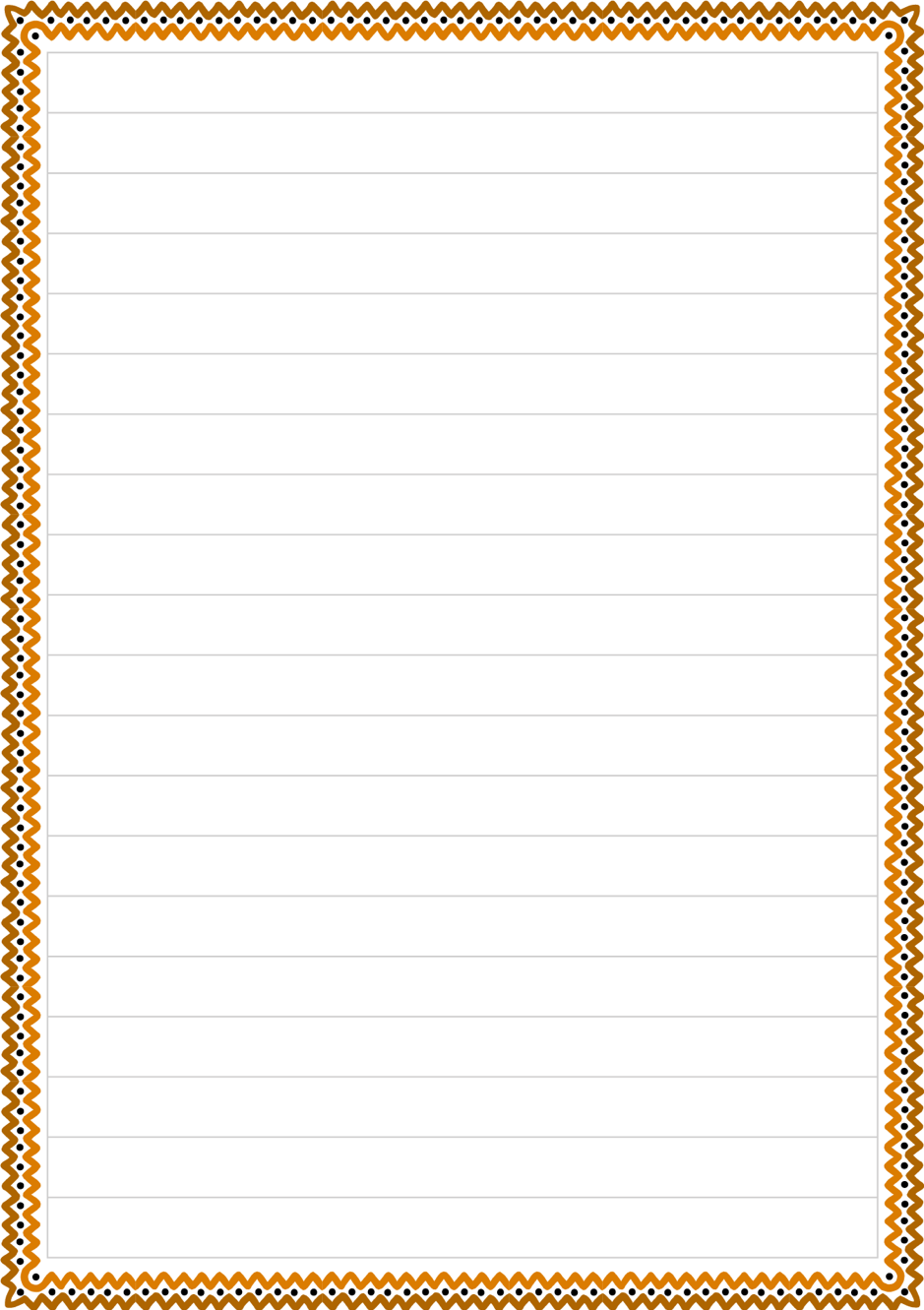 Version 2 – Conjunctions and Fronted AdverbialsWhen the hyena got hungry, he had to hunt and he was hungry now. He stepped out into the dusty savannah in order to find his fill. As he sniffed and listened, he came to a path. No ordinary path. This path split into two parts so one route was on the left and one on the right. Suddenly, the hyena stood still since finally, he had spotted his prey. Two goats. Unaware of him, they stood at the end of each path. Greedily, the hyena decided his plan. He would stay on both paths so that he could capture both goats. He tried to follow both but, of course, he split in two! So, this is where the proverb comes from: Two roads overcame the hyena. andorbutwhenifbecausethateven thoughunlesssincealthoughafteruntilwheneverConjunctionswhenandin orderassosinceandso thatbutFronted adverbialsSuddenlyUnaware of himGreedily